Пенсионный фонд Российской Федерации
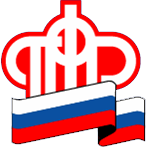 Отделение Пенсионного фонда по Ханты-Мансийскому автономному округу – ЮгрыВажнейший приоритет ПФР – развитие ценностей клиентоцентричностиПенсионный фонд Российской Федерации утвердил к реализации Декларацию ценностей клиентоцентричности.Деятельность клиентоцентричного фонда базируется на принципах приоритета каждого человека и адресности мер поддержки, эффективности и удобства в решении проблем, диалога и прозрачности в коммуникации, объективности и ответственности в принятии решений, доверия и безопасности при хранении данных, развития и проактивности для лучшего удовлетворения потребностей гражданина.Для оперативной оптимизации и непрерывного совершенствования деятельности фонда предусмотрены и механизмы реализации этих принципов. Запланирована планомерная работа поэтапной трансформации всех направлений деятельности. На постоянной основе будет проводиться выявление потребностей клиентов. Будет усовершенствована организационная среда, внедрен порядок тестирования услуг и сервисов фонда, актуализирован перечень жизненных ситуаций в социальной сфере, когда необходима поддержка граждан.Все предоставляемые фондом услуги, сервисы должны быть понятными и удобными для людей, процессы – простыми и прозрачными, информация – доступной и открытой.Декларация ценностей клиентоцентричности Пенсионного фонда Российской Федерации (PDF, 220 КБ)Ссылка https://pfr.gov.ru/files/id/press_center/news/2022/Deklaratsiya_klientotsentrichnosti_Pensionnogo_fonda_Rossii.pdfИнформация предоставлена Пресс-службой ОПФР по ХМАО-Югре тел. 8(3467)39-31-84 
e-mail: 2204@027.pfr.ru